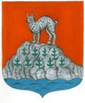 АДМИНИСТРАЦИЯ СЕВАСТЬЯНОВСКОГО СЕЛЬСКОГО ПОСЕЛЕНИЯПРИОЗЕРСКОГО МУНИЦИАЛЬНОГО РАЙОНА ЛЕНИНГРАДСКОЙ ОБЛАСТИП О С Т А Н О В Л Е Н И Е    от 13 ноября 2023 года                                                                                                №  228В связи с установлением дополнительной меры социальной поддержки участникам специальной военной операции и членам их семей, администрация Севастьяновского сельского поселения ПОСТАНОВЛЯЕТ:1. Внести в постановление администрации Севастьяновского сельского поселения  от 10.03.2023 за № 42 «Об установлении годовых нормативов потребления топлива (дрова, уголь) для определения денежной компенсации расходов, связанных с предоставлением мер социальной поддержки отдельным категориям граждан, проживающих в домах, не имеющих центрального отопления на территории Севастьяновское сельское поселение Приозерского района Ленинградской области» (далее – Постановление)  следующие изменения:Преамбулу Постановления изложить в новой редакции:«В соответствии с постановлением Правительства Ленинградской области от 13.03.2018 № 78  «Об утверждении порядков предоставления мер социальной поддержки отдельным категориям граждан и признании утратившими силу отдельных постановлений Правительства Ленинградской области»,  областным законом Ленинградской области от 17.11.2017 № 72-оз "Социальный кодекс Ленинградской области" постановлением Правительства Ленинградской области от 18.07.2023 №506 «О денежной компенсации части расходов на приобретение топлива и (или) баллонного газа и транспортных услуг по их доставке участникам специальной военной операции и членам их семей», Уставом  муниципального образования Севастьяновское сельское поселение Приозерского района Ленинградской области, администрация муниципального образования Севастьяновское сельское поселение Приозерского района Ленинградской области, ПОСТАНОВЛЯЕТ:  Пункт1 Постановления дополнить следующими словами:« и постановлением Правительства Ленинградской области от 18.07.2023 №506 «О денежной компенсации части расходов на приобретение топлива и (или) баллонного газа и транспортных услуг по их доставке участникам специальной военной операции и членам их семей». » Настоящее постановление подлежит официальному опубликованию.Настоящее постановление вступает в силу со дня официального опубликования.Контроль за исполнением постановления возложить на заместителя главы администрации Скороделову Г.А.Глава администрации  Севастьяновского сельского поселения                                                    О.Н.ГерасимчукИсп.: Скороделова Г.А.Разослано.: Дело-3, прокуратура-1, СМИ-1, ЛО ГКУ «ЦСЗН», ОКХО внесении изменений в постановление от 10.03.2023 за № 42 «Об установлении годовых нормативов потребления топлива (дрова, уголь) для определения денежной компенсации расходов, связанных с предоставлением мер социальной поддержки отдельным категориям граждан, проживающих в домах, не имеющих центрального отопления на территории Севастьяновского сельского поселения Приозерского района Ленинградской области»